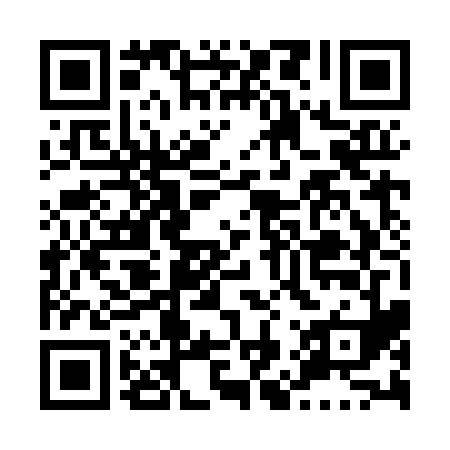 Prayer times for Upper Hainesville, New Brunswick, CanadaWed 1 May 2024 - Fri 31 May 2024High Latitude Method: Angle Based RulePrayer Calculation Method: Islamic Society of North AmericaAsar Calculation Method: HanafiPrayer times provided by https://www.salahtimes.comDateDayFajrSunriseDhuhrAsrMaghribIsha1Wed4:376:141:266:278:3810:152Thu4:356:131:266:288:3910:173Fri4:336:111:256:298:4010:194Sat4:316:101:256:308:4110:215Sun4:296:091:256:308:4310:236Mon4:276:071:256:318:4410:247Tue4:256:061:256:328:4510:268Wed4:236:041:256:338:4610:289Thu4:216:031:256:338:4810:3010Fri4:196:021:256:348:4910:3211Sat4:176:001:256:358:5010:3412Sun4:155:591:256:358:5110:3613Mon4:135:581:256:368:5310:3814Tue4:115:571:256:378:5410:3915Wed4:105:561:256:388:5510:4116Thu4:085:541:256:388:5610:4317Fri4:065:531:256:398:5710:4518Sat4:045:521:256:408:5910:4719Sun4:035:511:256:409:0010:4920Mon4:015:501:256:419:0110:5021Tue3:595:491:256:429:0210:5222Wed3:585:481:256:429:0310:5423Thu3:565:471:256:439:0410:5624Fri3:555:461:266:449:0510:5725Sat3:535:461:266:449:0610:5926Sun3:525:451:266:459:0711:0127Mon3:505:441:266:459:0811:0228Tue3:495:431:266:469:0911:0429Wed3:485:431:266:479:1011:0530Thu3:465:421:266:479:1111:0731Fri3:455:411:266:489:1211:08